Activity: Stock Market SimulationsDirections:Millionaire’s Club members can select from two stock market simulation options, or they can participate in both.If you want to jump right in and are interested in competing among other Millionaire’s Club members, you may enjoy the Investopedia™ Simulator.  This free investing simulator hosts a game specifically designed for Millionaire’s Club members.  Another popular option, is the Stock Market Game™.  The Stock Market Game™ follows specific schedules, and carries a small fee to participate.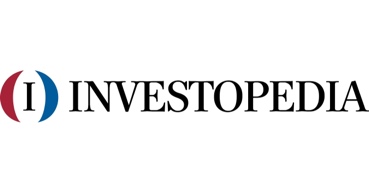 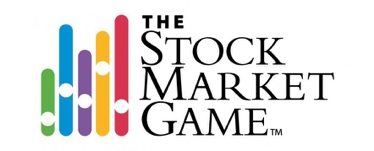 Go to www.stockmarketgame.orgClick on registerClick View Programs in my AreaEnter postal codeClick on Maryland Stock Market GameClick on the blue Register for This ProgramEnter First Name, Last Name and EmailClick on Participate By Myself (even if participating as a group)Answer the questions about participating in the SMGClick blue continueClick on the blue Pick my program period (10 week sessions are $15 and yearlong session is $30 – invoice will come to your email in the second week of the session)Click on the desired periodClick on the blue Find your schoolSelect the button I am a post-secondary studentClick the button in front of public or privateEnter schoolEnter home street address in the first address blockEnter “Millionaires Club” in the second address block(continued next page)Go to https://www.investopedia.com/simulator/Click “Start Trading”Register by entering your email addressCreating a usernamecreating a passwordconfirming passwordYou will receive a confirmation email containing a confirmation link - click on the linkUpon clicking the link you will be re-directed back to the Investopia siteClick “Get Started”Click “GAMES” toward the top of the pageClick “Join Game”Type “Millionaires Club” in the search barFind the game named simply “Millionaires Club” by cufound.Click “Join” Enter the password, “Millionaire2B”Click “CONFIRM JOIN”Click “RESEARCH” to learn about stocks firstClick “TRADE” to start tradingEnter CityEnter Postal CodeSelect Country from drop down menuSelect State from drop down menuSelect County from drop down menuEnter phone # Enter Alternate Phone # (can be the same as first #) (Optional) Choose the box of How did you hear about the Stock Market GameClick the blue continue	Review your registration information.At the bottom are 4 boxes to click if they apply, YOU MUST CLICK THE LAST ONE Click SubmitYou should get your ID and password by the next morning or if you register early for the session, teams are generated three weeks prior to the session start.  If you do not receive an email, check your spam/junk folder.  If you have any problems, please email dbaker@towson.eduTeams NOT PAID or NOT USED 
will be deleted after the 
fourth week of the session.